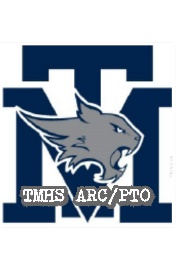 TMHS ARC/PTO – MEETING MINUTESTomball Memorial High School (Academic Recognition Club/Parent Teacher Organization)January 13, 2021 1:00pm Google MeetLink: https://meet.google.com/amv-njuq-odtNext Meeting: Wednesday, February 3, 2021Meeting started at 1:04In attendance:  Dawn Rodriguez, Jill Haywood, Cherie Creaney, Robin LaRue, Anne Miller, Susan Giddens, Tracy Fletcher, Kyle Dunn, Carrie Teague, Shannon LewisReading the Minutes of the previous meeting [and their approval] Minutes (Jill Haywood)Minutes from last board meeting Wednesday, December 02, 2020 Copy of already approved corrected minutes for November 04, 2020Motion:  Jill Haywood Second:  Robin LaRue  Approve: AllReports of Boards and Standing CommitteesVice President Membership (Robin LaRue)Family Memberships: 94Business Memberships: 0Staff Memberships: 108Treasurer (Cherie Creaney) Concessions Income: $2017.72		Expenses: $768.17Hospitality (Michelle Seveney)January winner was selected for treats from MannaValentine treat for teachers and staff will be going out Friday, Feb. 12If anyone has any cost effective, cute ideas Michelle is all ears.Spirit Nights (Tracy Fletcher)Canes Spirit Night-We earned $111 they donated $150Marcos in FebruaryHaving a district wide spreadsheet with spirit nights from different organizations would help eliminate duplicate groups in the same timeframe. Volunteer Coordinator/VP Concessions (Jen Riker)Schedules are changing so it is hard to get volunteers in. Dawn sent an email to membership asking for help with concession shifts.  Dawn wanted to know what we thought about making a paying job for concession supervisor?  Anne asked how that would work for taxes. Communications (Shannon Lewis)AP Testing Hall Monitor Coordinator (Daisy Cone)VP Rewards/Recognition (OPEN)We delayed the date to clear up incompletes.  February 5thVirtual and In person lunch on the same day. They took the expired cards back and gave us a credit for the upcoming lunch and gave us 40 additional. Delivery charges are very high.  Would anyone volunteer to pick up and deliver sandwiches?Principal Points (Kyle Dunn)TMSH got a shipment of about 1000 Chromebook STAAR test will be online this yearConstruction: Culinary area and the 3rd gym are openBand hall and dance hall are now open.  The rest of the construction should be complete by May.  The old band hall will be refurbished for orchestra.  Special Orders/ Unfinished Business and General Orders/ New BusinessOpenMeeting ended at 1:55